В журнале «Социальная психология и общество» предлагаются шаблоны статей четырех видов. Для оформления рукописи автору необходимо выбрать шаблон в зависимости от типа предлагаемой в журнал статьи:- теоретическая/методологическая/обзорная статья (стр. 1–5);- эмпирическая статья (стр. 6–10);- статья по разработке/адаптации методики (стр. 11–15);- другие виды статей (стр. 16–19).ТЕОРЕТИЧЕСКИЕ ИССЛЕДОВАНИЯ|THEORETICAL RESEARCHПереживание в деятельности студентов первого курсаИванов В.Н.Санкт-Петербургский государственный университет (ФГБОУ ВО СПбГУ), г. Санкт-Петербург, Российская Федерация
ORCID: https://orcid.org/0000-0002-0777-1111, e-mail: ivanov@yandex.ruПетров В.Н.Московский государственный психолого-педагогический университет (ФГБОУ ВО МГППУ), г. Москва, Российская Федерация
ORCID: https://orcid.org/0000-0002-0777-1122, e-mail: petrov@yandex.ruЦель. Анализ соотношения понятий «киберпространство», «компьютерная виртуальная реальность», «компьютерная интерактивная среда», «интерактивный опыт»; формулировка авторского определения понятия «психологическая виртуальная реальность»; выявление ее функций и особенностей.Контекст и актуальность. Компьютерные интерактивные среды становятся основными площадками для профессиональной и личностной самореализации современного человека; социальная активность молодежи смещается в интернет-пространство, изменяются модели и формы межличностного взаимодействия и общения, формируются новые психологические конструкты, отражающие виртуальный мир и обеспечивающие взаимодействие с ним. Психологическая виртуальная реальность выполняет роль посредника между человеком как личностью и компьютерной интерактивной средой как формой представленности киберпространства в современном человеческом бытии, а порождаемые в ней психологические конструкты обусловливают формирование новых социально-психологических моделей поведения.Используемая методология. Системный и субъектный подходы, метод сравнительного анализа.Основные выводы. Создание компьютерных интерактивных сред открыло новый этап в формировании интерактивного человеческого опыта как системы информационно-технологических и социально-психологических компетенций. Назрела необходимость в системной проработке понятийно-категориального аппарата, используемого для описания компьютерных интерактивных сред.Ключевые слова: компьютерная виртуальная реальность; киберпространство; компьютерная интерактивная среда; психологическая виртуальная реальность; виртуальная социализация; психотипы субъектов виртуальной реальности; персональное виртуальное пространство.Финансирование. Исследование выполнено за счет гранта Российского научного фонда № 00-00-00000, https://rscf.ru/project/00-00-00000/ в Южном федеральном университете.Благодарности. Авторы благодарят за помощь в сборе данных для исследования научного руководителя проекта Т.Ю. Иванова. Для цитаты: Иванов В.Н., Петров В.Н. Переживание в деятельности студентов первого курса // Социальная психология и общество. 2020. Том 11. № _. C. _–_. DOI: https://doi.org/10.17759/sps.2020110__Activity Experience of First-Year StudentsVitalyi N. IvanovSaint Petersburg State University, Saint Petersburg, Russia
ORCID: https://orcid.org/0000-0002-0777-1111, e-mail: ivanov@yandex.ruVladimir N. PetrovMoscow State University of Psychology & Education, Moscow, Russia
ORCID: https://orcid.org/0000-0002-0777-1122, e-mail: petrov@yandex.ruObjective. Analysis of the correlation between concepts “cyberspace”, “computer virtual reality”, “computer interactive environment”, “interactive experience”; wording of the author’s definition of the term “psychological virtual reality”; identification of its functions and features .Background. Computer interactive environments are becoming the main platforms for the professional and personal self-realization of a modern person, the social activity of youth is shifting to the Internet space, models and forms of interpersonal interaction and communication are changing, new psychological constructs are formed that reflect virtual world and provide interaction with it. Psychological virtual reality acts as an intermediary between a person as a personality and a computer interactive environment as a form of cyberspace representation in modern human life, and the psychological constructs generated in it determine the formation of new socio-psychological behavior patterns.Methodology. Systemic and subjective approaches, comparative analysis method.Conclusions. The creation of computer interactive environments has opened a new stage in the formation of a new interactive human experience as a system of information technology and socio-psychological competencies. There is a need for a systematic study of the conceptual-categorical apparatus that is used to describe computer interactive environments.Keywords: computer virtual reality; cyberspace; psychological virtual reality; computer interactive environment; virtual socialization; psychotypes of virtual reality subjects; personal virtual space.Funding. The reported study was funded by Russian Science Foundation, project number 00-00-00000, https://rscf.ru/en/project/00-00-00000/ at the Southern Federal University.Acknowledgements. The authors are grateful for assistance in data collection Ivanov T.Yu.For citation: Ivanov V.N., Petrov V.N. Activity Experience of First-Year Students. Sotsial'naya psikhologiya i obshchestvo = Social Psychology and Society, 2021. Vol. 12, no. 1, pp. _–_. DOI: https://doi.org/10.17759/sps.20211201_ (In Russ.).ВведениеВ данной работе затрагивается то измерение образования, от которого зависит его включающий, т. е. инклюзивный потенциал. Инклюзию принято характеризовать как конструкцию системы образования, которая признает разнообразие учащихся в общих группах и принимает ответственность за него [9]. Современная концепция инклюзии на первое место ставит задачу адаптации общества к особенностям составляющих его индивидов.Основная часть: подразделы выбираются автором самостоятельно в зависимости от содержания материалаПонятия виртуальной реальности и киберпространства                                                 как образующие компьютерной интерактивной средыОдним из ключевых терминов, используемых в современной научной литературе для обозначения различных видов компьютерной реальности, является понятие киберпространства. Термин «киберпространство» ворвался в научный дискурс из размышлений известного писателя-фантаста Уильяма Гибсона в процессе поиска новой идеи для своего творчества.Таблица 1Описательные статистики компонентов аттитюда в двух экспериментальных и контрольной группах (N = 608)Рис.1. Отчуждение и выгорание как медиаторы связи факторов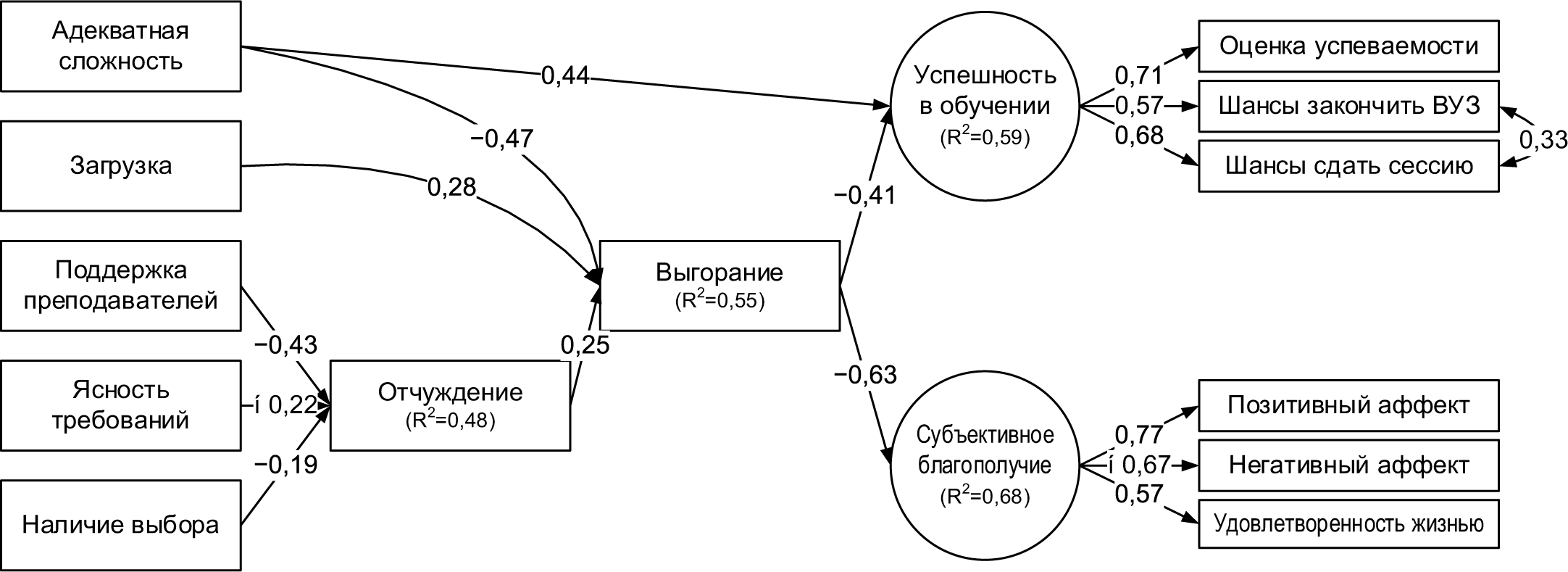 Выводы и/или Заключение1. Киберпространство – понятие, используемое в социально-гуманитарных и иных областях современного научного знания для обозначения компьютерных событий, процессов, алгоритмов и создаваемых с их помощью баз больших данных (Big Date), которые существуют и разворачиваются в пределах компьютерной реальности (так сказать, «внутри» компьютера и компьютерных сетей).Литература1. Дубровина И.В. Идеи Л.С. Выготского о содержании детской практической психологии [Электронный ресурс] // Психолого-педагогические исследования. 2013. № 3. URL: http:// psyedu.ru/journal/2013/3/3432.phtml (дата обращения: 18.11.2013).2. Забродин Ю.М., Метелькова Е.И., Рубцов В.В. Концепция и организационно-структурные модели психологической службы образования [Электронный ресурс] // Психолого- педагогические исследования. 2016. Том 8. № 3. С. 1–15. DOI:10.17759/psyedu.2016080303. Blair C. How similar are fluid cognition and general intelligence? A developmental neuroscience perspective on fluid cognition as an aspect of human cognitive ability // Behavioral Brain Science. 2006. Vol. 29. № 2. P. 109–125. DOI:10.1017/S01405 25X06009034References1. Dubrovina I.V. Idei L.S. Vygotskogo o soderzhanii detskoi prakticheskoi psikhologii [Elektronnyi resurs] [Ideas L.S. Vygotsky on the content of children’s practical psychology]. Psikhologo-pedagogicheskie issledovaniya = Psychological-Educational Studies, 2013, no. 3. Available at: http://psyedu.ru/ journal/2013/3/3432.phtml (Accessed 18.11.2013). (In Russ.).2. Zabrodin Yu.M., Metelkova E.I., Rubtsov V.V. Kontseptsiya i organizatsionno-strukturnye modeli psikhologicheskoi sluzhby obrazovaniya [Elektronnyi resurs] [Conception and Organizational and Structural Models of Psychological Service in Education]. Psikhologo-pedagogicheskie issledovaniya = Psychological-Educational Studies, 2016. Vol. 8, no. 3, pp. 1–15. DOI:10.17759/psyedu.2016080301. (In Russ.). 3. Blair C. How similar are fluid cognition and general intelligence? A developmental neuroscience perspective on fluid cognition as an aspect of human cognitive ability. Behavioral Brain Science, 2006. Vol. 29, no. 2, pp. 109–125. DOI:10.1017/S01405 25X06009034Информация об авторахИванов Виталий Николаевич, кандидат психологических наук, доцент кафедры психологии, Санкт-Петербургский государственный университет (ФГБОУ ВО СПбГУ), г. Санкт-Петербург, Российская Федерация, ORCID: https://orcid.org/0000-0002-0777-1111, e-mail: ivanov@yandex.ruПетров Владимир Николаевич, кандидат психологических наук, ведущий научный сотрудник Центра прикладных психолого-педагогических исследований, Московский государственный психолого-педагогический университет (ФГБОУ ВО МГППУ), г. Москва, Российская Федерация, ORCID: https://orcid.org/0000-0002-0777-1122, e-mail: petrov@yandex.ruInformation about the authorsVitalyi N. Ivanov, PhD in Psychology, Leading Research Associate, Associate Professor, Chair of Psychology, Saint Petersburg State University, Saint Petersburg, Russia, ORCID: https://orcid.org/0000-0002-0777-1111, e-mail: ivanov@yandex.ruVladimir N. Petrov, PhD in Psychology, Leading ResearchAssociate, CenterofApplied Psychological Studies, Moscow State University of Psychology & Education, Moscow, Russia, ORCID: https://orcid.org/0000-0002-0777-1122, e-mail: petrov@yandex.ruЭМПИРИЧЕСКИЕ ИССЛЕДОВАНИЯ | EMPIRICAL RESEARCHПереживание в деятельности студентов первого курсаИванов В.Н.Санкт-Петербургский государственный университет (ФГБОУ ВО СПбГУ), г. Санкт-Петербург, Российская Федерация
ORCID: https://orcid.org/0000-0002-0777-1111, e-mail: ivanov@yandex.ruПетров В.Н.Московский государственный психолого-педагогический университет (ФГБОУ ВО МГППУ), г. Москва, Российская Федерация
ORCID: https://orcid.org/0000-0002-0777-1122, e-mail: petrov@yandex.ruЦель. Анализ связи между социальными верованиями, политическим доверием и готовностью участвовать в нормативных и ненормативных формах политического поведения.Контекст и актуальность. На фоне растущей политизации жителей большинства стран увеличивается запрос на анализ факторов, связанных с готовность граждан участвовать в различных формах политической активности, от голосования до уличных протестов. Крайне важным является выявление универсальных и культурно-специфичных факторов.Дизайн исследования. В работе изучалась связь между социальными верованиями, политическим доверием и готовностью участвовать в политической активности. Наличие и характер взаимосвязи проверялись через корреляционный анализ и моделирование структурными уравнениями (SEM).Участники. Российская выборка: 440 человек (76,4% мужчин, 23,4% женщин) от 23 до 77 лет (M =38,99; SD = 11,62). Украинская выборка: 249 человек (59,8% мужчин и 40,2% женщин) от 23 до 65 лет (M = 35,55; SD = 10,76).Методы (инструменты). Русскоязычные версии шкал Веры в опасный мир Дж.Даккита и Веры в справедливый мир К. Далберт. Авторская шкала политического доверия. Авторская шкала готовности участвовать в политической активности.Результаты. Вера в справедливый мир увеличивает политическое доверие, вера в опасный мир - уменьшает. Политическое доверие позитивно предсказывает готовность к участию в разных формах нормативной политической активности. Установлено наличие кросс-культурных различий по характеристикам модели между российской и украинской выборками.Основные выводы. Существует взаимосвязь между социальными верованиями, политическим доверием и готовности к участию в различных формах политической активности.Ключевые слова: социальные верования; политическое доверие; политическое поведение; вера в справедливый мир; вера в опасный мир.Финансирование. Исследование выполнено за счет гранта Российского научного фонда № 00-00-00000, https://rscf.ru/project/00-00-00000/ в Южном федеральном университете. .Благодарности. Авторы благодарят за помощь в сборе данных для исследования научного руководителя проекта Т.Ю. Иванова. Для цитаты: Иванов В.Н., Петров В.Н. Переживание в деятельности студентов первого курса // Социальная психология и общество. 2020. Том 11. № _. C. _–_. DOI: https://doi.org/10.17759/sps.2020110201Activity Experience of First-Year StudentsVitalyi N. IvanovSaint Petersburg State University, Saint Petersburg, Russia
ORCID: https://orcid.org/0000-0002-0777-1111, e-mail: ivanov@yandex.ruVladimir N. PetrovMoscow State University of Psychology & Education, Moscow, Russia
ORCID: https://orcid.org/0000-0002-0777-1122, e-mail: petrov@yandex.ruObjective. Analysis of the relationship between social beliefs, political trust and readiness to participate in normative and non-normative forms of political actions.Background. Amid growing politicization of citizens in different countries, the demand for an analysis of factors linked to the readiness of citizens to participate in various forms of political activity, from voting to street protests, is increasing. It is extremely important to identify universal and culturally specific factors that influence political behavior.Study design. The study examined the relationship between social beliefs, political trust, and readiness to participate in political activity. The presence and nature of the relationship was verified through correlation analysis and structural equation modeling (SEM).Participants. Russian sample: 440 people (76.4% of men, 23.4% of women) from 23 to 77 years old (M = 38.99; SD = 11.62). Ukrainian sample: 249 people (59.8% of men and 40.2% of women) from 23 to 65 years old (M = 35.55; SD = 10.76).Measurements. Russian-language versions of the scales of Belief in a dangerous world by J. Duckitt and Belief in a just world by C. Dalbert. Author's scale of political trust and readiness to participate in political activity.Results. Belief in a just world increases political trust; belief in a dangerous world reduces it. Political trust positively predicts readiness to participate in various forms of normative political activity. The presence of cross-cultural differences in the characteristics of the model between the Russian and Ukrainian samples is established.Conclusions. There is a significant relationship between social beliefs, political trust and readiness to participate in various forms of political activity.Keywords: activity-related experience; quality of motivation; self-determination theory; intrinsic motivation; extrinsic motivation; academic motivation.Funding. The reported study was funded by Russian Science Foundation, project number 00-00-00000, https://rscf.ru/en/project/00-00-00000/ at the Southern Federal University.Acknowledgements. The authors are grateful for assistance in data collection Ivanov T.Yu.For citation: Ivanov V.N., Petrov V.N. Activity Experience of First-Year Students. Sotsial'naya psikhologiya i obshchestvo = Social Psychology and Society, 2020. Vol. 11, no. _, pp. _–_. DOI: https://doi.org/10.17759/sps.2020110__ (In Russ.).Введение Политическое поведение может принимать различные формы, от голосования до уличной активности. Исследователи классифицируют подобную активность по трем основным критериям: индивидуальное или коллективное, институализированное или не-институализированное, нормативное или ненормативное поведение. В последние годы уделяется особое внимание факторам, оказывающим влияние на различные формы политического поведения. Психологические исследования, посвященные политической активности, можно разделить на две основные группы. Метод Схема проведения исследования. Респонденты заполняли методики для измерения социальных верований, политического доверия и готовности участвовать в политической активности.Выборка исследования (размер, репрезентативность, процедура формирования). Российская выборка включала в себя 440 жителей России (76,4% мужчин, 23,4% женщин), возраст от 23 до 77 лет (M =38,99; SD = 11,62).Методы исследования. Вера в справедливый мир измерялась с помощью шкалы, созданной К.Далберт (Belief in a Just World Scale) [8].Результаты Результаты, полученные на российской и украинской выборке, анализировались отдельно. Описательная статистика и корреляции между переменными вычислялись с помощью статистического пакета SPSS 20.0ТаблицаОписательные статистики компонентов аттитюда в двух экспериментальных и контрольной группах (N = 608)Рис.1. Отчуждение и выгорание как медиаторы связи факторовОбсуждение результатовВ этом исследовании мы изучали связь между социальными верованиями, политическим доверием и готовностью участвовать в политической активности.Выводы и /или Заключение Результаты нашего исследования показали, что вера в справедливый мир позитивно связана с политическим доверием, а вера в опасный мир негативно.Литература1. Дубровина И.В. Идеи Л.С. Выготского о содержании детской практической психологии [Электронный ресурс] // Психолого-педагогические исследования. 2013. № 3. URL: http:// psyedu.ru/journal/2013/3/3432.phtml (дата обращения: 18.11.2013).2. Забродин Ю.М., Метелькова Е.И., Рубцов В.В. Концепция и организационно-структурные модели психологической службы образования [Электронный ресурс] // Психолого- педагогические исследования. 2016. Том 8. № 3. С. 1–15. DOI:10.17759/psyedu.2016080303. Blair C. How similar are fluid cognition and general intelligence? A developmental neuroscience perspective on fluid cognition as an aspect of human cognitive ability // Behavioral Brain Science. 2006. Vol. 29. № 2. P. 109–125. DOI:10.1017/S01405 25X06009034References1. Dubrovina I.V. Idei L.S. Vygotskogo o soderzhanii detskoi prakticheskoi psikhologii [Elektronnyi resurs] [Ideas L.S. Vygotsky on the content of children’s practical psychology]. Psikhologo-pedagogicheskie issledovaniya = Psychological-Educational Studies, 2013, no. 3. Available at: http://psyedu.ru/ journal/2013/3/3432.phtml (Accessed 18.11.2013). (In Russ.).2. Zabrodin Yu.M., Metelkova E.I., Rubtsov V.V. Kontseptsiya i organizatsionno-strukturnye modeli psikhologicheskoi sluzhby obrazovaniya [Elektronnyi resurs] [Conception and Organizational and Structural Models of Psychological Service in Education]. Psikhologo-pedagogicheskie issledovaniya = Psychological-Educational Studies, 2016. Vol. 8, no. 3, pp. 1–15. DOI:10.17759/psyedu.2016080301. (In Russ.). 3. Blair C. How similar are fluid cognition and general intelligence? A developmental neuroscience perspective on fluid cognition as an aspect of human cognitive ability. Behavioral Brain Science, 2006. Vol. 29, no. 2, pp. 109–125. DOI:10.1017/S01405 25X06009034Информация об авторахИванов Виталий Николаевич, кандидат психологических наук, доцент кафедры психологии, Санкт-Петербургский государственный университет (ФГБОУ ВО СПбГУ), г. Санкт-Петербург, Российская Федерация, ORCID: https://orcid.org/0000-0002-0777-1111, e-mail: ivanov@yandex.ruПетров Владимир Николаевич, кандидат психологических наук, ведущий научный сотрудник Центра прикладных психолого-педагогических исследований, Московский государственный психолого-педагогический университет (ФГБОУ ВО МГППУ), г. Москва, Российская Федерация, ORCID: https://orcid.org/0000-0002-0777-1122, e-mail: petrov@yandex.ruInformation about the authorsVitalyi N. Ivanov, PhD in Psychology, Leading Research Associate, Associate Professor, Chair of Psychology, Saint Petersburg State University, Saint Petersburg, Russia, ORCID: https://orcid. org/0000-0002-0777-1111, e-mail: ivanov@yandex.ruVladimir N. Petrov, PhD in Psychology, Leading ResearchAssociate, CenterofApplied Psychological Studies, Moscow State University of Psychology & Education, Moscow, Russia, ORCID: https:// orcid.org/0000-0002-0777-1122, e-mail: petrov@yandex.ruМЕТОДИЧЕСКИЙ ИНСТРУМЕНТАРИЙ| METHODOLOGICAL TOOLSПереживание в деятельности студентов первого курсаИванов В.Н.Санкт-Петербургский государственный университет (ФГБОУ ВО СПбГУ), г. Санкт-Петербург, Российская Федерация
ORCID: https://orcid.org/0000-0002-0777-1111, e-mail: ivanov@yandex.ruПетров В.Н.Московский государственный психолого-педагогический университет (ФГБОУ ВО МГППУ), г. Москва, Российская Федерация
ORCID: https://orcid.org/0000-0002-0777-1122, e-mail: petrov@yandex.ruЦель. Разработка и апробация методики, позволяющей оценить степень вовлеченности в использование информационно-коммуникационных технологий (ИКТ) в различных сферах жизни.Контекст и актуальность. Современные социальная и физическая среды насыщены цифровыми стимулами, побуждающими человека вовлекаться во взаимодействие с этими средами посредством ИКТ. Тем не менее к настоящему моменту не существует психологических методик, которые бы всесторонне оценивали вовлеченность личности в использование ИКТ.Дизайн исследования. Исследование проводилось с помощью социально-психологического опроса. Для измерения вовлеченности в использование ИКТ была разработана и валидизирована авторская методика.Участники. Исследование включало две выборки. В первую выборку вошли 859 респондентов (средний возраст 36,1 лет; 32% мужчины). Во вторую — 171 респондент (возрастной диапазон от 25 до 44 лет; 35% мужчины).Методы (инструменты). Для обработки и анализа данных были использованы эксплораторный и конфирматорный факторные анализы, коэффициент альфа Кронбаха и корреляционный анализ. Для обработки данных использовались программы SPSS 19.0 и AMOS 20.Результаты. Хорошие результаты конфирматорного факторного анализа указывают на наличие надежности-согласованности методики. Финальный вариант методики включает 4 шкалы: «Экономические действия в интернете», «Коммуникация в социальных сетях», «Использование смартфона», «Разнообразие сфер использования ИКТ». Также была проведена оценка эмпирической и внешней валидности данной ме-тодики, в результате которой мы получили подтверждение данных видов валидности у разработанной методики.Основные выводы. Разработанная авторами методика является надежной и валидной и может использоваться как в исследовательских, так и в прикладных целях.Ключевые слова: переживание в деятельности; качество мотивации, теория самодетерминации; внутренняя мотивация; внешняя мотивация; академическая мотивация.Финансирование. Исследование выполнено за счет гранта Российского научного фонда № 00-00-00000, https://rscf.ru/project/00-00-00000/ в Южном федеральном университете.Благодарности. Авторы благодарят за помощь в сборе данных для исследования научного руководителя проекта Т.Ю. Иванова. Для цитаты: Иванов В.Н., Петров В.Н. Переживание в деятельности студентов первого курса // Социальная психология и общество. 2020. Том 11. № _. C. _–_. DOI: https://doi.org/10.17759/sps.2020110201___Activity Experience of First-Year StudentsVitalyi N. IvanovSaint Petersburg State University, Saint Petersburg, Russia
ORCID: https://orcid.org/0000-0002-0777-1111, e-mail: ivanov@yandex.ruVladimir N. PetrovMoscow State University of Psychology & Education, Moscow, Russia
ORCID: https://orcid.org/0000-0002-0777-1122, e-mail: petrov@yandex.ruObjective of the study is to develop and test a methodology for assessing the degree of involvement in the use of ICT in various areas of life.Background. Modern social and physical environments are saturated with digital incentives that encourage people to get involved in interacting with these environments through informa¬tion and communication technologies (ICT). However, to this date, there are no psychological instruments that comprehensively assess the involvement of individuals in the use of ICTs.Study design. The study was conducted using a socio-psychological survey. To measure in-volvement in the use of ICT, an authoring methodology was developed and validated.Participants. The study included two samples. The first sample included 859 respondents (average age 36.1 years; 32% of males). The second — 171 respondents (35% of males; age range from 25 to 44 years).Measurements. For data processing, exploratory and confirmatory factor analyses, Cronbach coefficient alpha, and correlation analysis were applied in the SPSS 19.0 and AMOS 20 programs.Results. Good results of confirmatory factor analysis indicate the presence of reliability-con-sistency of the methodology. The final version of the methodology includes 4 scales: “Economic actions on the Internet”, “Communication on social networks”, “Using a smartphone”, “A variety of areas of ICT use”. The empirical and external validity of this methodology was also evaluated, as a result of which we received confirmation of these types of validity from the developed methodology.Conclusions. The technique developed by the authors is reliable and valid and can be used both for research and for applied purposes.Keywords: communication; information and communication technologies; internet; social networks.Funding. The reported study was funded by Russian Science Foundation, project number 00-00-00000, https://rscf.ru/en/project/00-00-00000/ at the Southern Federal University.Acknowledgements. The authors are grateful for assistance in data collection Ivanov T.Yu.For citation: Ivanov V.N., Petrov V.N. Activity Experience of First-Year Students. Sotsial'naya psikhologiya i obshchestvo = Social Psychology and Society, 2020. Vol. 11, no. _, pp. _–_. DOI: https://doi.org/10.17759/sps.2020110__ (In Russ.).ВведениеВ современном мире для того, чтобы успешно отвечать на социально-экономические и образовательные вызовы, каждый человек должен быть компетентным, в частности, в области информационно-коммуникационных технологий [6; 10]. К данного рода компетентности, как правило, относится широкий спектр выполняемых человеком видов деятельности с применением информационно-коммуникационных технологий. МетодВыборка. Поскольку опрос проводился в два этапа, исследование включало две выборки. В первую, основную выборку вошли 859 респондентов (из них 32% мужчины), средний возраст которых M = 36,1 (σ  =11,5).Процедура. Опираясь на описанное выше теоретическое представление о структуре вовлеченности в использование ИКТ, авторами было разработано избыточное количество утверждений для каждого из 4-х вышеуказанных параметров (25 утверждений).ИнструментарийИнструментарий первого этапа (оценка внешней структуры и надежности) включал только авторскую методику оценки вовлеченности в использование ИКТ. Данная методика включала 16 вопросов, направленных на оценку вовлеченности личности в использование ИКТ.Обработка данных. При обработке данных на первом этапе анализа мы использовали эксплораторный факторный анализ.Результаты ТаблицаОписательные статистики компонентов аттитюда в двух экспериментальных и контрольной группах (N = 608)Рис. 1. Отчуждение и выгорание как медиаторы связи факторовОбсуждение результатовВ данной статье представлена авторская методика оценки вовлеченности в использование информационно-коммуникационных технологий.Выводы и/или ЗаключениеРазработана концептуальная структура для оценки вовлеченности в использование информационно-коммуникационных технологий.Литература1. Дубровина И.В. Идеи Л.С. Выготского о содержании детской практической психологии [Электронный ресурс] // Психолого-педагогические исследования. 2013. № 3. URL: http:// psyedu.ru/journal/2013/3/3432.phtml (дата обращения: 18.11.2013).2. Забродин Ю.М., Метелькова Е.И., Рубцов В.В. Концепция и организационно-структурные модели психологической службы образования [Электронный ресурс] // Психолого- педагогические исследования. 2016. Том 8. № 3. С. 1–15. DOI:10.17759/psyedu.2016080303. Blair C. How similar are fluid cognition and general intelligence? A developmental neuroscience perspective on fluid cognition as an aspect of human cognitive ability // Behavioral Brain Science. 2006. Vol. 29. № 2. P. 109–125. DOI:10.1017/S01405 25X06009034References1. Dubrovina I.V. Idei L.S. Vygotskogo o soderzhanii detskoi prakticheskoi psikhologii [Elektronnyi resurs] [Ideas L.S. Vygotsky on the content of children’s practical psychology]. Psikhologo-pedagogicheskie issledovaniya = Psychological-Educational Studies, 2013, no. 3. Available at: http://psyedu.ru/ journal/2013/3/3432.phtml (Accessed 18.11.2013). (In Russ.).2. Zabrodin Yu.M.,  Metelkova E.I., Rubtsov V.V. Kontseptsiya i organizatsionno-strukturnye modeli psikhologicheskoi sluzhby obrazovaniya [Elektronnyi resurs] [Conception and Organizational and Structural Models of Psychological Service in Education]. Psikhologo-pedagogicheskie issledovaniya = Psychological-Educational Studies, 2016. Vol. 8, no. 3, pp. 1–15. DOI:10.17759/psyedu.2016080301. (In Russ.). 3. Blair C. How similar are fluid cognition and general intelligence? A developmental neuroscience perspective on fluid cognition as an aspect of human cognitive ability. Behavioral Brain Science, 2006. Vol. 29, no. 2, pp. 109–125. DOI:10.1017/S01405 25X06009034Информация об авторахИванов Виталий Николаевич, кандидат психологических наук, доцент кафедры психологии, Санкт-Петербургский государственный университет (ФГБОУ ВО СПбГУ), г. Санкт-Петербург, Российская Федерация, ORCID: https://orcid.org/0000-0002-0777-1111, e-mail: ivanov@yandex.ruПетров Владимир Николаевич, кандидат психологических наук, ведущий научный сотрудник Центра прикладных психолого-педагогических исследований, Московский государственный психолого-педагогический университет (ФГБОУ ВО МГППУ), г. Москва, Российская Федерация, ORCID: https://orcid.org/0000-0002-0777-1122, e-mail: petrov@yandex.ruInformation about the authorsVitalyi N. Ivanov, PhD in Psychology, Leading Research Associate, Associate Professor, Chair of Psychology, Saint Petersburg State University, Saint Petersburg, Russia, ORCID: https://orcid. org/0000-0002-0777-1111, e-mail: ivanov@yandex.ruVladimir N. Petrov, PhD in Psychology, Leading ResearchAssociate, CenterofApplied Psychological Studies, Moscow State University of Psychology & Education, Moscow, Russia, ORCID: https:// orcid.org/0000-0002-0777-1122, e-mail: petrov@yandex.ruНАЗВАНИЕ РУБРИКИ ЖУРНАЛА | JOURNAL COLUMN NAMEПереживание в деятельности студентов первого курсаИванов В.Н.Санкт-Петербургский государственный университет (ФГБОУ ВО СПбГУ), г. Санкт-Петербург, Российская Федерация
ORCID: https://orcid.org/0000-0002-0777-1111, e-mail: ivanov@yandex.ruПетров В.Н.Московский государственный психолого-педагогический университет (ФГБОУ ВО МГППУ), г. Москва, Российская Федерация
ORCID: https://orcid.org/0000-0002-0777-1122, e-mail: petrov@yandex.ruЦель. Анализ связи между социальными верованиями, политическим доверием и готовностью участвовать в нормативных и ненормативных формах политического поведения.Контекст и актуальность. На фоне растущей политизации жителей большинства стран увеличивается запрос на анализ факторов, связанных с готовность граждан участвовать в различных формах политической активности, от голосования до уличных протестов. Крайне важным является выявление универсальных и культурно-специфичных факторов.Результаты. Вера в справедливый мир увеличивает политическое доверие, вера в опасный мир - уменьшает. Политическое доверие позитивно предсказывает готовность к участию в разных формах нормативной политической активности. Установлено наличие кросс-культурных различий по характеристикам модели между российской и украинской выборками.Основные выводы. Существует взаимосвязь между социальными верованиями, политическим доверием и готовности к участию в различных формах политической активности.Ключевые слова: социальные верования; политическое доверие; политическое поведение; вера в справедливый мир; вера в опасный мир.Финансирование. Исследование выполнено за счет гранта Российского научного фонда № 00-00-00000, https://rscf.ru/project/00-00-00000/ в Южном федеральном университете.Благодарности. Авторы благодарят за помощь в сборе данных для исследования научного руководителя проекта Т.Ю. Иванова. Для цитаты: Иванов В.Н., Петров В.Н. Переживание в деятельности студентов первого курса // Социальная психология и общество. 2020. Том 11. № _. C. _–_. DOI:10.17759/sps.2020110___Activity Experience of First-Year StudentsVitalyi N. IvanovSaint Petersburg State University, Saint Petersburg, Russia
ORCID: https://orcid.org/0000-0002-0777-1111, e-mail: ivanov@yandex.ruVladimir N. PetrovMoscow State University of Psychology & Education, Moscow, Russia
ORCID: https://orcid.org/0000-0002-0777-1122, e-mail: petrov@yandex.ruObjective. Analysis of the relationship between social beliefs, political trust and readiness to participate in normative and non-normative forms of political actions.Background. Amid growing politicization of citizens in different countries, the demand for an analysis of factors linked to the readiness of citizens to participate in various forms of political activity, from voting to street protests, is increasing. It is extremely important to identify universal and culturally specific factors that influence political behavior.Results. Belief in a just world increases political trust; belief in a dangerous world reduces it. Political trust positively predicts readiness to participate in various forms of normative political activity. The presence of cross-cultural differences in the characteristics of the model between the Russian and Ukrainian samples is established.Conclusions. There is a significant relationship between social beliefs, political trust and readiness to participate in various forms of political activity.Keywords: activity-related experience; quality of motivation; self-determination theory; intrinsic motivation; extrinsic motivation; academic motivation.Funding. The reported study was funded by Russian Science Foundation, project number 00-00-00000, https://rscf.ru/en/project/00-00-00000/ at the Southern Federal University.Acknowledgements. The authors are grateful for assistance in data collection Ivanov T.Yu.For citation: Ivanov V.N., Petrov V.N. Activity Experience of First-Year Students. Sotsial'naya psikhologiya i obshchestvo = Social Psychology and Society, 2020. Vol. 11, no. _, pp. _–_. DOI:10.17759/sps.2020110___ (In Russ.).ВведениеВ данной работе затрагивается то измерение образования, от которого зависит его включающий, т. е. инклюзивный потенциал. Инклюзию принято характеризовать как конструкцию системы образования, которая признает разнообразие учащихся в общих группах и принимает ответственность за него [9]. Современная концепция инклюзии на первое место ставит задачу адаптации общества к особенностям составляющих его индивидов.Основная часть: подразделы выбираются автором самостоятельно в зависимости от содержания материалаТаблица 1Описательные статистики компонентов аттитюда в двух экспериментальных и контрольной группах (N = 608)Рис. 1. Отчуждение и выгорание как медиаторы связи факторовВыводы и/или Заключение1. Киберпространство – понятие, используемое в социально-гуманитарных и иных областях современного научного знания для обозначения компьютерных событий, процессов, алгоритмов и создаваемых с их помощью баз больших данных (Big Date), которые существуют и разворачиваются в пределах компьютерной реальности (так сказать, «внутри» компьютера и компьютерных сетей).Литература1. Дубровина И.В. Идеи Л.С. Выготского о содержании детской практической психологии [Электронный ресурс] // Психолого-педагогические исследования. 2013. № 3. URL: http:// psyedu.ru/journal/2013/3/3432.phtml (дата обращения: 18.11.2013).2. Забродин Ю.М., Метелькова Е.И., Рубцов В.В. Концепция и организационно-структурные модели психологической службы образования [Электронный ресурс] // Психолого- педагогические исследования. 2016. Том 8. № 3. С. 1–15. DOI:10.17759/psyedu.2016080303. Blair C. How similar are fluid cognition and general intelligence? A developmental neuroscience perspective on fluid cognition as an aspect of human cognitive ability // Behavioral Brain Science. 2006. Vol. 29. № 2. P. 109–125. DOI:10.1017/S01405 25X06009034References1. Dubrovina I.V. Idei L.S. Vygotskogo o soderzhanii detskoi prakticheskoi psikhologii [Elektronnyi resurs] [Ideas L.S. Vygotsky on the content of children’s practical psychology]. Psikhologo-pedagogicheskie issledovaniya = Psychological-Educational Studies, 2013, no. 3. Available at: http://psyedu.ru/ journal/2013/3/3432.phtml (Accessed 18.11.2013). (In Russ.).2. Zabrodin Yu.M., Metelkova E.I., Rubtsov V.V. Kontseptsiya i organizatsionno-strukturnye modeli psikhologicheskoi sluzhby obrazovaniya [Elektronnyi resurs] [Conception and Organizational and Structural Models of Psychological Service in Education]. Psikhologo-pedagogicheskie issledovaniya = Psychological-Educational Studies, 2016. Vol. 8, no. 3, pp. 1–15. DOI:10.17759/psyedu.2016080301. (In Russ.). 3. Blair C. How similar are fluid cognition and general intelligence? A developmental neuroscience perspective on fluid cognition as an aspect of human cognitive ability. Behavioral Brain Science, 2006. Vol. 29, no. 2, pp. 109–125. DOI:10.1017/S01405 25X06009034Информация об авторахИванов Виталий Николаевич, кандидат психологических наук, доцент кафедры психологии, Санкт-Петербургский государственный университет (ФГБОУ ВО СПбГУ), г. Санкт-Петербург, Российская Федерация, ORCID: https://orcid.org/0000-0002-0777-1111, e-mail: ivanov@yandex.ruПетров Владимир Николаевич, кандидат психологических наук, ведущий научный сотрудник Центра прикладных психолого-педагогических исследований, Московский государственный психолого-педагогический университет (ФГБОУ ВО МГППУ), г. Москва, Российская Федерация, ORCID: https://orcid.org/0000-0002-0777-1122, e-mail: petrov@yandex.ruInformation about the authorsVitalyi N. Ivanov, PhD in Psychology, Leading Research Associate, Associate Professor, Chair of Psychology, Saint Petersburg State University, Saint Petersburg, Russia, ORCID: https://orcid.org/0000-0002-0777-1111, e-mail: ivanov@yandex.ruVladimir N. Petrov, PhD in Psychology, Leading ResearchAssociate, CenterofApplied Psychological Studies, Moscow State University of Psychology & Education, Moscow, Russia, ORCID: https://orcid.org/0000-0002-0777-1122, e-mail: petrov@yandex.ruКомпоненты аттитюда:MSDAsSE (As)ExSE (Ex)Экспериментальная группа с позитивным пре-стимулом (n = 214)Экспериментальная группа с позитивным пре-стимулом (n = 214)Экспериментальная группа с позитивным пре-стимулом (n = 214)Экспериментальная группа с позитивным пре-стимулом (n = 214)Экспериментальная группа с позитивным пре-стимулом (n = 214)Экспериментальная группа с позитивным пре-стимулом (n = 214)Экспериментальная группа с позитивным пре-стимулом (n = 214)Когнитивный3,030,73–0,150,17–0,200,33Эмоциональный3,160,81–0,120,17–0,350,33Поведенческий3,180,79–0,260,17–0,190,33Получена __.__.202_Received __.__.202_Принята в печать __.__.202_Accepted __.__.202_Компоненты аттитюда:MSDAsSE (As)ExSE (Ex)Экспериментальная группа с позитивным пре-стимулом (n = 214)Экспериментальная группа с позитивным пре-стимулом (n = 214)Экспериментальная группа с позитивным пре-стимулом (n = 214)Экспериментальная группа с позитивным пре-стимулом (n = 214)Экспериментальная группа с позитивным пре-стимулом (n = 214)Экспериментальная группа с позитивным пре-стимулом (n = 214)Экспериментальная группа с позитивным пре-стимулом (n = 214)Когнитивный3,030,73–0,150,17–0,200,33Эмоциональный3,160,81–0,120,17–0,350,33Поведенческий3,180,79–0,260,17–0,190,33Получена 04.01.2020Received 04.01.2020Принята в печать 30.02.2020Accepted 30.02.2020Компоненты аттитюда:MSDAsSE (As)ExSE (Ex)Экспериментальная группа с позитивным пре-стимулом (n = 214)Экспериментальная группа с позитивным пре-стимулом (n = 214)Экспериментальная группа с позитивным пре-стимулом (n = 214)Экспериментальная группа с позитивным пре-стимулом (n = 214)Экспериментальная группа с позитивным пре-стимулом (n = 214)Экспериментальная группа с позитивным пре-стимулом (n = 214)Экспериментальная группа с позитивным пре-стимулом (n = 214)Когнитивный3,030,73–0,150,17–0,200,33Эмоциональный3,160,81–0,120,17–0,350,33Поведенческий3,180,79–0,260,17–0,190,33Получена 04.01.2020Received 04.01.2020Принята в печать 30.02.2020Accepted 30.02.2020Компоненты аттитюда:MSDAsSE (As)ExSE (Ex)Экспериментальная группа с позитивным пре-стимулом (n = 214)Экспериментальная группа с позитивным пре-стимулом (n = 214)Экспериментальная группа с позитивным пре-стимулом (n = 214)Экспериментальная группа с позитивным пре-стимулом (n = 214)Экспериментальная группа с позитивным пре-стимулом (n = 214)Экспериментальная группа с позитивным пре-стимулом (n = 214)Экспериментальная группа с позитивным пре-стимулом (n = 214)Когнитивный3,030,73–0,150,17–0,200,33Эмоциональный3,160,81–0,120,17–0,350,33Поведенческий3,180,79–0,260,17–0,190,33Получена __.__.202_Received __.__.202_Принята в печать __.__.202_Accepted __.__.202_